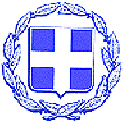 ΕΛΛΗΝΙΚΗ  ΔΗΜΟΚΡΑΤΙΑ                                                ΑΝΑΡΤΗΤΕΑ ΣΤΗ ΔΙΑΥΓΕΙΑΝΟΜΟΣ ΛΕΥΚΑΔΑΣ     ΔΗΜΟΣ ΛΕΥΚΑΔΑΣ       Απόσπασμα                                                                  Από το πρακτικό της με αριθ:   9ης/2021 Συνεδρίασης της Εκτελεστικής  Επιτροπήςτου Δήμου ΛευκάδαςΑριθ.Απόφασης:   10 /2021Στη Λευκάδα  και στο Δημοτικό Κατάστημα σήμερα 22  Οκτωβρίου ημέρα  Παρασκευή και ώρα 9:30 π.μ.  συνήλθε σε τακτική συνεδρίαση η Εκτελεστική Επιτροπή μετά την αριθ. πρωτ. 31134/18-10-2021 έγγραφη πρόσκληση του Προέδρου της, με τηλεδιάσκεψη (μέσω εφαρμογής webex ) σύμφωνα με τις δ/ξεις του άρθρου 10 της από 11/3/2020 Π.Ν.Π. (ΦΕΚ 55/τ.Α/11-3-20), την υπ΄αριθμ. ΚΥΑ Δ1α/Γ.Π.οικ.61910 /7.10.2021 (ΦΕΚ 4674/13.9.2021, τεύχος Β΄) η οποία επιδόθηκε νόμιμα με αποδεικτικό στα μέλη, σύμφωνα με τις σχετικές διατάξεις.Στη συνεδρίαση συμμετείχαν οι παρακάτω:Αφού διαπιστώθηκε νόμιμη απαρτία ο Πρόεδρος κήρυξε την έναρξη της συνεδρίασης. Στη συνεδρίαση παραβρέθηκε η κ.Αμαλία Φραγκούλη Προϊσταμένη του Αυτοτελούς Τμήματος Προγραμματισμού. Τα πρακτικά τηρήθηκαν από  τη γραμματέα της Επιτροπής Σταματέλου Ανθούλα υπάλληλο του Δήμου Λευκάδας.ΘΕΜΑ  ΗΔ: «8η Τροποποίηση Τεχνικού Προγράμματος Δήμου Λευκάδας έτους 2021».                         Εισηγητής ο Πρόεδρος της Επιτροπής κ.Χαράλαμπος Καλός Δήμαρχος                          Λευκάδας.Ο Πρόεδρος εισηγούμενος το ανωτέρω θέμα της ημερήσιας διάταξης είπε τα εξής: Α. Σύμφωνα με την περίπτωση γ΄ του άρθρου 63 του Ν.3852/2010 η Εκτελεστική Επιτροπή καταρτίζει και εισηγείται στο Δημοτικό Συμβούλιο το Τεχνικό Πρόγραμμα του Δήμου και έχει την ευθύνη της υλοποίησής του. Στη συνέχεια το Δημοτικό Συμβούλιο ψηφίζει το Τεχνικό Πρόγραμμα κατά τις δ/ξεις του άρθρου 208 του Ν.3463/2006. Β.Λαμβάνοντας υπόψη το αριθμ. 2255/22-10- 2021 έγγραφο της Δ/νσης Τεχνικών Υπηρεσιών αντίγραφο του οποίου επισυνάπτεται και αποτελεί αναπόσπαστο μέρος του υποβληθέντος προς έγκριση σχεδίου προτείνουμε την έγκριση του σχεδίου της 8ης τροποποίησης του Τεχνικού Προγράμματος Δήμου Λευκάδας 2021 όπως παρακάτω:Α.   Διαγράφονται τα παρακάτω έργα:Β.  Νέα έργα που προστίθονται: Κατόπιν των ανωτέρω το Τεχνικό Πρόγραμμα διαμορφώνεται ως ακολούθως:Συνεχιζόμενα έργαΝέα έργαΣυνεχιζόμενες μελέτεςΜελέτες ΝέεςΗ Εκτελεστική Επιτροπή αφού έλαβε υπόψη τις διατάξεις του Ν.3852/2010, όπως έχουν τροποποιηθεί και ισχύουν, την εισήγηση του Προέδρου και μετά από διαλογική συζήτηση                                                              ΟΜΟΦΩΝΑ ΑΠΟΦΑΣΙΖΕΙ Την  8η Τροποποίηση του Τεχνικού Προγράμματος του Δήμου Λευκάδας για το οικονομικό έτος 2021, όπως εμφανίζεται στον ανωτέρω πίνακα. Η απόφαση αυτή πήρε αριθμό 10 /2021  και θα διαβιβασθεί στο Δημοτικό Συμβούλιο προς έγκριση.Ο Πρόεδρος της Εκτελεστικής Επιτροπής μη υπάρχοντος άλλου θέματος για συζήτηση κήρυξε τη λήξη της συνεδρίασης.Αφού αναγνώσθηκε το πρακτικό αυτό υπογράφεται ως ακολούθως:                  Ο Πρόεδρος Ε.Ε				                   ΤΑ ΜΕΛΗ           Χαράλαμπος Δ.Καλός                                                                          ΠΑΡΟΝΤΕΣΧαράλαμπος Καλός, Πρόεδρος      2.    Σπυρίδων Λύγδας Ευτύχιος Ζουριδάκης Νικόλαος ΒικέντιοςΓεώργιος ΤσιρογιάννηςΑναστάσιος ΓαζήςΓεώργιος ΣολδάτοςΙωάννης ΛιβιτσάνοςΝίκος ΑργυρόςΠαναγιώτης ΓιαννιώτηςΧαράλαμπος Γιαννούτσος                         ΑΠΟΝΤΕΣ                        ΚανέναςΑ/ΑΤίτλος- Προϋπολογισμός Κ.Α.ΠΟΣΟΠΗΓΗ1Επεκτάσεις και αντικαταστάσεις δικτύων ύδρευσης  ΔΕ ΣΦΑΚΙΩΤΩΝ  25-7312.014    100.000,00ΙΔΙΟΙ ΠΟΡΟΙ2Επεκτάσεις και αντικαταστάσεις δικτύων ύδρευσης ΔΕ ΛΕΥΚΑΔΑΣ25-7312.01380.000,00ΙΔΙΟΙ ΠΟΡΟΙ3Επισκευές-αντικαταστάσεις δικτύων ύδρευσης ΔΕ ΕΛΛΟΜΕΝΟΥ25-7312.04580.000,00ΙΔΙΟΙ ΠΟΡΟΙΑ/ΑΤίτλος- Προϋπολογισμός Κ.Α.ΠΟΣΟΠΗΓΗ1Διαμόρφωση Πνευματικού Κέντρου ΔΕ ΣΦΑΚΙΩΤΩΝ Δήμου Λευκάδας69-7321.003377.000,006Ω8Α46ΜΤΛ6-ΓΓΓ2Διάνοιξη και διαμόρφωση δημοτικών οδών σχεδίου πόλης Νυδριού-Μ. Αυλακίου30-7323.0822.500,00ΙΔΙΟΙ ΠΟΡΟΙα/αTίτλοςTίτλοςΠροταθέντα 2021Προταθέντα 2021ΚΑ ΕξόδωνΚΑ ΕξόδωνΠηγή χρηματοδότησηςΠηγή χρηματοδότησηςΑΔΑ
ένταξηςΑΔΑ
ένταξηςΔήμος ΛευκάδαςΔήμος ΛευκάδαςΔήμος ΛευκάδαςΔήμος ΛευκάδαςΔήμος ΛευκάδαςΔήμος ΛευκάδαςΔήμος ΛευκάδαςΔήμος ΛευκάδαςΔήμος ΛευκάδαςΔήμος ΛευκάδαςΔήμος ΛευκάδαςΑναβάθμιση των υποδομών διαχείρισης πόσιμου ύδατος Δήμου ΛευκάδαςΑναβάθμιση των υποδομών διαχείρισης πόσιμου ύδατος Δήμου Λευκάδας280.738,25280.738,2563-7341.01163-7341.011ΕΣΠΑΕΣΠΑΨΞΛ37ΛΕ-ΗΤΩΨΞΛ37ΛΕ-ΗΤΩΑνακαίνιση οικίας Ζαμπελίων για την δημιουργία Ζαμπέλειου Κέντρου Γραμμάτων και Τεχνών ΔήμουΛευκάδαςΑνακαίνιση οικίας Ζαμπελίων για την δημιουργία Ζαμπέλειου Κέντρου Γραμμάτων και Τεχνών ΔήμουΛευκάδας528.668,19528.668,1930-7341.01530-7341.015ΕΣΠΑΕΣΠΑΩYEN7ΛΕ-N9NΩYEN7ΛΕ-N9NΑποκατάσταση ζημιών που υπέστη το οδικό δίκτυο του Δήμου Λευκάδας λόγω των έντονων βροχοπτώσεων  Αποκατάσταση ζημιών που υπέστη το οδικό δίκτυο του Δήμου Λευκάδας λόγω των έντονων βροχοπτώσεων  4.164,994.164,9930-7333.10630-7333.106ΠΔΕΠΔΕ6Υ58464ΧΘΞ-ΣΗΛ6Υ58464ΧΘΞ-ΣΗΛΑποκατάσταση κρηπιδωμάτων ιχθυοτροφείου (Αυλαίμων)Αποκατάσταση κρηπιδωμάτων ιχθυοτροφείου (Αυλαίμων)212.000,00212.000,0070-7336.00370-7336.003ΕΘΝΙΚΟΙ ΠΟΡΟΙΕΘΝΙΚΟΙ ΠΟΡΟΙ7Α9Γ7ΛΕ-ΔΩΘ7Α9Γ7ΛΕ-ΔΩΘΒελτίωση αγροτικής οδοποιίας Δήμου ΛευκάδαςΒελτίωση αγροτικής οδοποιίας Δήμου Λευκάδας42.668,8842.668,8830-7341.01230-7341.012ΠΑΑ 2014-2020ΠΑΑ 2014-202073ΨΚ7ΛΕ-Ω4Ρ73ΨΚ7ΛΕ-Ω4ΡΒελτίωση αθλητικών εγκαταστάσεων Δήμου Λευκάδας Νομού ΛευκάδαςΒελτίωση αθλητικών εγκαταστάσεων Δήμου Λευκάδας Νομού Λευκάδας198.561,71198.561,7130-7326.12730-7326.127ΠΔΕΠΔΕ6Ω5Ω465ΧΙ8-Σ536Ω5Ω465ΧΙ8-Σ53Βελτίωση υποδομών ύδρευσης Δήμου ΛευκάδαςΒελτίωση υποδομών ύδρευσης Δήμου Λευκάδας883.320,08883.320,0863-7342.00163-7342.001Φιλόδημος ΙΦιλόδημος ΙΩΘΞΧ465ΧΘ7-2Φ5ΩΘΞΧ465ΧΘ7-2Φ5Επισκευές σχολείων Δήμου Λευκάδας   Επισκευές σχολείων Δήμου Λευκάδας   247.490,88247.490,8830-7331.02830-7331.028ΕΘΝΙΚΟΙ ΠΟΡΟΙΕΘΝΙΚΟΙ ΠΟΡΟΙ64ΟΤ465ΦΘΕ-ΔΗΙ64ΟΤ465ΦΘΕ-ΔΗΙΕπισκευή - Αποκατάσταση Παιδικών ΧαρώνΕπισκευή - Αποκατάσταση Παιδικών Χαρών35.617,3135.617,3130-7332.00330-7332.003Επισκευή, συντήρηση κτιρίων αύλειων χώρων και λοιπές δράσεις σχολείων Δήμου ΛευκάδαςΕπισκευή, συντήρηση κτιρίων αύλειων χώρων και λοιπές δράσεις σχολείων Δήμου Λευκάδας63.353,0063.353,0064-7341.01664-7341.016Φιλόδημος ΙΙΦιλόδημος ΙΙΕπισκευή-Συντήρηση Κλειστού Γυμναστηρίου Λευκάδας Ν. ΛευκάδαςΕπισκευή-Συντήρηση Κλειστού Γυμναστηρίου Λευκάδας Ν. Λευκάδας33.471,2133.471,2130-7336.03930-7336.039ΕΘΝΙΚΟΙ ΠΟΡΟΙΕΘΝΙΚΟΙ ΠΟΡΟΙ7ΣΓΣ465ΧΙ8-ΧΔΛ7ΣΓΣ465ΧΙ8-ΧΔΛΕργασίες αποπεράτωσης πάρκου εισόδου Τσουκαλάδων στο χώρο της δεξαμενής Εργασίες αποπεράτωσης πάρκου εισόδου Τσουκαλάδων στο χώρο της δεξαμενής 434,97434,9730-7336.03230-7336.032ΣΑΤΑ ΠΟΕΣΑΤΑ ΠΟΕΚατασκευή ΜΟΠΑΚ Δήμου Λευκάδας Κατασκευή ΜΟΠΑΚ Δήμου Λευκάδας 4.558.146,664.558.146,6662-7341.00962-7341.009ΕΣΠΑΕΣΠΑΩΓ7Θ0-ΗΥΕ6ΩΛ7465ΧΙ8-ΠΕ0ΩΓ7Θ0-ΗΥΕ6ΩΛ7465ΧΙ8-ΠΕ0Πιλοτική δράση Εμαυτίων διαμόρφωση των αθλητικών εγκαταστάσεων του αύλειου χώρου του σχολικού συγκροτήματος 2ου και 3ου Δημοτικού Σχολείου ΛευκάδαςΠιλοτική δράση Εμαυτίων διαμόρφωση των αθλητικών εγκαταστάσεων του αύλειου χώρου του σχολικού συγκροτήματος 2ου και 3ου Δημοτικού Σχολείου Λευκάδας23.433,5623.433,5663-7341.01063-7341.010ΠΔΕΠΔΕ6Η32465ΧΙ8-Κ106Η32465ΧΙ8-Κ10Αναπλάσεις –Διαμορφώσεις κοινοχρήστων χώρων Δήμου  ΛευκάδαςΑναπλάσεις –Διαμορφώσεις κοινοχρήστων χώρων Δήμου  Λευκάδας28.999,9928.999,9930-7326.12030-7326.120ΣΑΤΑ ΠΟΕ ΣΑΤΑ ΠΟΕ Δ.Ε. ΑπολλωνίωνΔ.Ε. ΑπολλωνίωνΔ.Ε. ΑπολλωνίωνΔ.Ε. ΑπολλωνίωνΔ.Ε. ΑπολλωνίωνΔ.Ε. ΑπολλωνίωνΔ.Ε. ΑπολλωνίωνΔ.Ε. ΑπολλωνίωνΔ.Ε. ΑπολλωνίωνΔ.Ε. ΑπολλωνίωνΔ.Ε. Απολλωνίων1η συμπληρωματική σύμβαση: Κατασκευή έργων αγκυροβολίου τουριστικών σκαφών Βασιλικής1η συμπληρωματική σύμβαση: Κατασκευή έργων αγκυροβολίου τουριστικών σκαφών Βασιλικής216.759,64216.759,6464-7341.01964-7341.019ΕΣΠΑΕΣΠΑ6Η32465ΧΙ8-Κ10Αγκυροβόλιο τουριστικών σκαφών Βασιλικής Αγκυροβόλιο τουριστικών σκαφών Βασιλικής 2.280.933,742.280.933,7464-7341.00264-7341.002ΕΣΠΑΕΣΠΑΒ4Β77ΛΕ-Ζ2ΕΑποκαταστάσεις κοινοχρήστων χώρων Δ.Ε Απολλωνίων, Ελλομέννου, ΚαρυάςΑποκαταστάσεις κοινοχρήστων χώρων Δ.Ε Απολλωνίων, Ελλομέννου, Καρυάς36.580,0036.580,0064-7341.02464-7341.024ΦΙΛΟΔΗΜΟΣ ΙΙΦΙΛΟΔΗΜΟΣ ΙΙ68Γ3465ΧΘ7-Ψ25Ασφαλτόστρωση αγροτικών οδών Δ.Ε. ΑπολλωνίωνΑσφαλτόστρωση αγροτικών οδών Δ.Ε. Απολλωνίων22.906,4822.906,4830-7341.01130-7341.011ΠΑΑ 2014-2020ΠΑΑ 2014-202073ΨΚ7ΛΕ-Ω4ΡΒελτίωση οδικού τμήματος από θέση Πόντι προς θέση Νηρά Δ.Ε. ΑπολλωνίωνΒελτίωση οδικού τμήματος από θέση Πόντι προς θέση Νηρά Δ.Ε. Απολλωνίων5.926,885.926,8864-7323.01264-7323.012ΠΔΕΠΔΕ75ΧΛ465Χ18-Γ58Επισκευή δημοτικού σχολείου ΕυγήρουΕπισκευή δημοτικού σχολείου Ευγήρου235,61235,6130-7331.04530-7331.045ΣΑΤΑΣ ΠΟΕΣΑΤΑΣ ΠΟΕΚατεπείγουσες αποκαταστάσεις λόγω πλημμυρών σε Δημοτικό οδό Κοντάραινας (Από επαρχιακό προς ποτάμι)Κατεπείγουσες αποκαταστάσεις λόγω πλημμυρών σε Δημοτικό οδό Κοντάραινας (Από επαρχιακό προς ποτάμι)2.274,802.274,8030-7326.12130-7326.121ΠΔΕΠΔΕΟΚΛΓ465ΧΘΖ-ΠΧΝΑντιπλημμυρική προστασία οικισμού Βασιλικής Δήμου ΛευκάδαςΑντιπλημμυρική προστασία οικισμού Βασιλικής Δήμου Λευκάδας37.153,6937.153,6964-7323.01764-7323.017ΠΔΕΠΔΕ6ΩΙΑ465ΧΘ7-ΚΦ8Επισκευή Δημοτικής Βιβλιοθήκης και οικίσκου στην Τ.Κ Αγίου ΠέτρουΕπισκευή Δημοτικής Βιβλιοθήκης και οικίσκου στην Τ.Κ Αγίου Πέτρου27.648,5827.648,5830-7331.04330-7331.043ΣΑΤΑ  ΠΟΕΣΑΤΑ  ΠΟΕΔ.Ε. ΕλλομένουΔ.Ε. ΕλλομένουΔ.Ε. ΕλλομένουΔ.Ε. ΕλλομένουΔ.Ε. ΕλλομένουΔ.Ε. ΕλλομένουΔ.Ε. ΕλλομένουΔ.Ε. ΕλλομένουΔ.Ε. ΕλλομένουΔ.Ε. ΕλλομένουΔ.Ε. ΕλλομένουΑποκαταστάσεις κοινοχρήστων χώρων Δ.Ε Απολλωνίων, Ελλομέννου, ΚαρυάςΑποκαταστάσεις κοινοχρήστων χώρων Δ.Ε Απολλωνίων, Ελλομέννου, Καρυάς36.580,0036.580,0064-7341.02464-7341.024ΦΙΛΟΔΗΜΟΣ ΙΙΦΙΛΟΔΗΜΟΣ ΙΙ68Γ3465ΧΘ7-Ψ25Επισκευή δημοτικών κτιρίων (πρώην Δημοτικών σχολείων) ΔΕ ΕλλομένουΕπισκευή δημοτικών κτιρίων (πρώην Δημοτικών σχολείων) ΔΕ Ελλομένου54.287,0054.287,0030-7331.03730-7331.037ΤΑΣΤΑΣΠροσαρμογή Παιδικού σταθμού Βλυχού Δήμου Λευκάδας στο Π.Δ. 99/2017Προσαρμογή Παιδικού σταθμού Βλυχού Δήμου Λευκάδας στο Π.Δ. 99/201727.500,01 27.500,01 15-7342.00515-7342.005ΠΔΕΠΔΕ65ΒΒ465ΧΘ7-17Φ..Τσιμεντοστρώσεις-βελτιώσεις κοινοχρήστων χώρων Δημοτικής Ενότητας ΕλλομένουΤσιμεντοστρώσεις-βελτιώσεις κοινοχρήστων χώρων Δημοτικής Ενότητας Ελλομένου1.178,881.178,8830-7323.10330-7323.103Εισφορές, ίδιοι πόροιΕισφορές, ίδιοι πόροιΑσφαλτόστρωση δημοτικής οδού Μ. Αυλακίου Τ.Κ ΝεοχωρίουΑσφαλτόστρωση δημοτικής οδού Μ. Αυλακίου Τ.Κ Νεοχωρίου31.100,0031.100,0030-7323.10830-7323.108ΣΑΤΑ ΠΟΕΣΑΤΑ ΠΟΕΔ.Κ. ΚαλάμουΔ.Κ. ΚαλάμουΔ.Κ. ΚαλάμουΔ.Κ. ΚαλάμουΔ.Κ. ΚαλάμουΔ.Κ. ΚαλάμουΔ.Κ. ΚαλάμουΔ.Κ. ΚαλάμουΔ.Κ. ΚαλάμουΔ.Κ. ΚαλάμουΔ.Κ. Καλάμου1.1.Ενίσχυση ύδρευσης νήσων Καλάμου- Καστού με υποθαλάσσιο αγωγόΕνίσχυση ύδρευσης νήσων Καλάμου- Καστού με υποθαλάσσιο αγωγό31.104,9831.104,9863-7341.00763-7341.007ΕΣΠΑΕΣΠΑΩΞΗΤ7ΛΕ-ΟΚΡ2.2.Επισκευές-αποκαταστάσεις κοινοχρήστων χώρων Δ.Ε Καλάμου - ΚαστούΕπισκευές-αποκαταστάσεις κοινοχρήστων χώρων Δ.Ε Καλάμου - Καστού320,00320,0030-7336.03530-7336.035ΣΑΤΑ ΠΟΕΣΑΤΑ ΠΟΕΔ.Κ. ΚαστούΔ.Κ. ΚαστούΔ.Κ. ΚαστούΔ.Κ. ΚαστούΔ.Κ. ΚαστούΔ.Κ. ΚαστούΔ.Κ. ΚαστούΔ.Κ. ΚαστούΔ.Κ. ΚαστούΔ.Κ. ΚαστούΔ.Κ. Καστού1.1.Ενίσχυση ύδρευσης νήσων Καλάμου - Καστού με υποθαλάσσιο αγωγόΕνίσχυση ύδρευσης νήσων Καλάμου - Καστού με υποθαλάσσιο αγωγό31.104,9831.104,9863-7341.00763-7341.007ΕΣΠΑΕΣΠΑΩΞΗΤ7ΛΕ-ΟΚΡ2.2.Επισκευές-αποκαταστάσεις κοινοχρή-στων χώρων Δ.Ε Καλάμου- ΚαστούΕπισκευές-αποκαταστάσεις κοινοχρή-στων χώρων Δ.Ε Καλάμου- Καστού320,00320,0030-7336.03530-7336.035ΣΑΤΑ ΠΟΕΣΑΤΑ ΠΟΕΔ.Ε. ΚαρυάςΔ.Ε. ΚαρυάςΔ.Ε. ΚαρυάςΔ.Ε. ΚαρυάςΔ.Ε. ΚαρυάςΔ.Ε. ΚαρυάςΔ.Ε. ΚαρυάςΔ.Ε. ΚαρυάςΔ.Ε. ΚαρυάςΔ.Ε. ΚαρυάςΔ.Ε. ΚαρυάςΑποκαταστάσεις κοινοχρήστων χώρων Δ.Ε Απολλωνίων, Ελλομέννου, ΚαρυάςΑποκαταστάσεις κοινοχρήστων χώρων Δ.Ε Απολλωνίων, Ελλομέννου, Καρυάς36.580,0036.580,0064-7341.02464-7341.024ΦΙΛΟΔΗΜΟΣ ΙΙΦΙΛΟΔΗΜΟΣ ΙΙ68Γ3465ΧΘ7-Ψ25Προσαρμογή Παιδικού σταθμού Καρυάς Δήμου Λευκάδας στο Π.Δ. 99/2017Προσαρμογή Παιδικού σταθμού Καρυάς Δήμου Λευκάδας στο Π.Δ. 99/201715.040,70 15.040,70 15-7342.00415-7342.004ΠΔΕΠΔΕ65ΒΒ465ΧΘ7-17ΦΔ.Ε. ΛευκάδαςΔ.Ε. ΛευκάδαςΔ.Ε. ΛευκάδαςΔ.Ε. ΛευκάδαςΔ.Ε. ΛευκάδαςΔ.Ε. ΛευκάδαςΔ.Ε. ΛευκάδαςΔ.Ε. ΛευκάδαςΔ.Ε. ΛευκάδαςΔ.Ε. ΛευκάδαςΔ.Ε. ΛευκάδαςΑντικατάσταση κεντρικών αγωγών ύδρευσης οδού Αναπαύσεως, περιοχής Αγίας Μαρίνας – Αγ. Ιωάννης και οδού ΣβορώνουΑντικατάσταση κεντρικών αγωγών ύδρευσης οδού Αναπαύσεως, περιοχής Αγίας Μαρίνας – Αγ. Ιωάννης και οδού Σβορώνου23.112,3123.112,3163-7341.00963-7341.009ΕΣΠΑΕΣΠΑΨ47Κ7ΛΕ-ΣΣ4Αποκαταστάσεις κοινοχρήστων χώρων Δ.Ε Λευκάδας  &ΣφακιωτώνΑποκαταστάσεις κοινοχρήστων χώρων Δ.Ε Λευκάδας  &Σφακιωτών16.880,0016.880,0064-7341.02364-7341.023ΦΙΛΟΔΗΜΟΣ ΙΙΦΙΛΟΔΗΜΟΣ ΙΙ68Γ3465ΧΘ7-Ψ25Γήπεδο Τσουκαλάδων Δήμου Λευκάδας (συνθετικός χλοοτάπητας)Γήπεδο Τσουκαλάδων Δήμου Λευκάδας (συνθετικός χλοοτάπητας)119.910,17119.910,1730-7326.10930-7326.109ΕΘΝΙΚΟΙ ΠΟΡΟΙΕΘΝΙΚΟΙ ΠΟΡΟΙ70ΔΟ465ΦΘΘ-ΦΑΙΈργα ανάπλασης πλατείας Αγίου ΜηνάΈργα ανάπλασης πλατείας Αγίου Μηνά22.884,2622.884,2630-7326.00430-7326.004ΣΑΤΑ ΠΟΕΣΑΤΑ ΠΟΕΈργα διαμόρφωσης δημοτικών οδών περιοχής Αγίου Μηνά πόλης ΛευκάδαςΈργα διαμόρφωσης δημοτικών οδών περιοχής Αγίου Μηνά πόλης Λευκάδας33.408,5833.408,5864-7323.01364-7323.013ΠΔΕΠΔΕΩ81Τ465ΧΙ8-5ΔΘΈργο διευθέτησης ομβρίων Νικιάνας από Στροφή έως ΧείμμαροΈργο διευθέτησης ομβρίων Νικιάνας από Στροφή έως Χείμμαρο37.811,84 37.811,84 30-7326.12630-7326.126ΣΑΤΑ 2019ΣΑΤΑ 2019Κατασκευή αντλιοστασίου στην Ανατολική παραλία καθώς και καταθλιπτικού αγωγού από το αντλιοστάσιο έως τη Μονάδα Επεξεργασίας ΛυμάτωνΚατασκευή αντλιοστασίου στην Ανατολική παραλία καθώς και καταθλιπτικού αγωγού από το αντλιοστάσιο έως τη Μονάδα Επεξεργασίας Λυμάτων400.000,00400.000,0063-7342.00563-7342.005ΕΘΝΙΚΟΙ ΠΟΡΟΙΕΘΝΙΚΟΙ ΠΟΡΟΙ7Α9Γ7ΛΕ-ΔΩΘΕπισκευές Δημοτικών κτιρίων Δ.Ε. ΛευκάδαςΕπισκευές Δημοτικών κτιρίων Δ.Ε. Λευκάδας23.749,9923.749,9930-7331.04730-7331.047ΣΑΤΑ ΠΟΕΣΑΤΑ ΠΟΕΠροσαρμογή Βρεφονηπιακού Σταθμού Δήμου Λευκάδας στο Π.Δ. 99/2017Προσαρμογή Βρεφονηπιακού Σταθμού Δήμου Λευκάδας στο Π.Δ. 99/201726.500,0026.500,0015-7342.00215-7342.002ΠΔΕΠΔΕ65ΒΒ465ΧΘ7-17ΦΠροσαρμογή Παιδικού Σταθμού Λευκάδας στο Π.Δ. 99/2017Προσαρμογή Παιδικού Σταθμού Λευκάδας στο Π.Δ. 99/201725.500,00  25.500,00  15-7342.00315-7342.003ΠΔΕΠΔΕ65ΒΒ465ΧΘ7-17ΦΤσιμεντόστρωση Δρόμων περιοχής Καλιγωνίου πίσω από LIDLΤσιμεντόστρωση Δρόμων περιοχής Καλιγωνίου πίσω από LIDL7.298,377.298,3730-7333.10230-7333.102Ίδιοι πόροιΊδιοι πόροιΔ.Ε. ΣφακιωτώνΔ.Ε. ΣφακιωτώνΔ.Ε. ΣφακιωτώνΔ.Ε. ΣφακιωτώνΔ.Ε. ΣφακιωτώνΔ.Ε. ΣφακιωτώνΔ.Ε. ΣφακιωτώνΔ.Ε. ΣφακιωτώνΔ.Ε. ΣφακιωτώνΔ.Ε. ΣφακιωτώνΔ.Ε. ΣφακιωτώνΑποκαταστάσεις κοινοχρήστων χώρων Δ.Ε Λευκάδας  &ΣφακιωτώνΑποκαταστάσεις κοινοχρήστων χώρων Δ.Ε Λευκάδας  &Σφακιωτών16.880,0016.880,0064-7341.02364-7341.023ΦΙΛΟΔΗΜΟΣ ΙΙΦΙΛΟΔΗΜΟΣ ΙΙ68Γ3465ΧΘ7-Ψ25Επισκευές Δημοτικών κτιρίων Δ.Ε. ΣφακιωτώνΕπισκευές Δημοτικών κτιρίων Δ.Ε. Σφακιωτών28.000,0128.000,0130-7331.04630-7331.046ΣΑΤΑ ΠΟΕΣΑΤΑ ΠΟΕΔήμος ΜεγανησίουΔήμος ΜεγανησίουΔήμος ΜεγανησίουΔήμος ΜεγανησίουΔήμος ΜεγανησίουΔήμος ΜεγανησίουΔήμος ΜεγανησίουΔήμος ΜεγανησίουΔήμος ΜεγανησίουΔήμος ΜεγανησίουΔήμος ΜεγανησίουΑντικατάσταση κεντρικού αγωγού ύδρευσης Δήμου ΜεγανησίουΑντικατάσταση κεντρικού αγωγού ύδρευσης Δήμου Μεγανησίου202.744,95202.744,9563-7341.01263-7341.012ΕΣΠΑΕΣΠΑΨΚΝΤ7ΛΕ-5ΣΥΑποκατάσταση, ανάδειξη και νέα χρήση ελαιοτριβείου ΒαθέωςΑποκατάσταση, ανάδειξη και νέα χρήση ελαιοτριβείου Βαθέως180.000,00180.000,0030.7341-01430.7341-014ΕΣΠΑΕΣΠΑ96AΛ7ΛΕ-ΥΨΛΈργα αποκατάστασης τελικής κάλυψης & επανένταξη  στο φυσικό περιβάλλον  του ΧΥΤΑ Δήμου Μεγανησίου στη θέση ΣΚΙΖΑ      Έργα αποκατάστασης τελικής κάλυψης & επανένταξη  στο φυσικό περιβάλλον  του ΧΥΤΑ Δήμου Μεγανησίου στη θέση ΣΚΙΖΑ      151.623,89151.623,8962-7341.00562-7341.005ΕΣΠΑΕΣΠΑΒΙΨΗ7ΛΕ-ΑΒΦΕσωτερικό δίκτυο ύδρευσης οικισμών Σπαρτοχωρίου-Κατωμερίου Δήμου ΜεγανησίουΕσωτερικό δίκτυο ύδρευσης οικισμών Σπαρτοχωρίου-Κατωμερίου Δήμου Μεγανησίου846.606,82846.606,8263-7341.01363-7341.013ΕΣΠΑΕΣΠΑΨΚΝΤ7ΛΕ-5ΣΥΠαραδοσιακό ελαιοτριβείο ΚατωμερίουΠαραδοσιακό ελαιοτριβείο Κατωμερίου250.000,00250.000,0030-7341.01330-7341.013ΕΣΠΑΕΣΠΑ96AΛ7ΛΕ-ΥΨΛα/αα/αTίτλοςΠροταθέντα 2021Προταθέντα 2021Κ.Α. ΕξόδωνΚ.Α. ΕξόδωνΠηγή χρηματοδότησηςΑΔΑ
ένταξηςΑΔΑ
ένταξηςΑΔΑ
ένταξηςΔήμος ΛευκάδαςΔήμος ΛευκάδαςΔήμος ΛευκάδαςΔήμος ΛευκάδαςΔήμος ΛευκάδαςΔήμος ΛευκάδαςΔήμος ΛευκάδαςΔήμος ΛευκάδαςΔήμος ΛευκάδαςΔήμος ΛευκάδαςΔήμος ΛευκάδαςΑποκατάσταση βατότητας αγροτικών δρόμων για λόγους πυροπροστασίας74.400,0074.400,0030-7323.120 30-7323.120 ΠΥΡΟΠΡΟΣΤΑΣΙΑ 2021Αναπλάσεις κοινοχρήστων χώρων Δήμου Λευκάδας200.000,00200.000,0030-7326.13230-7326.132ΣΑΤΑ 2021Ανάπτυξη και λειτουργία ιχθυοτροφικού οικοτουριστικού πάρκου στο μικρό ιχθυοτροφείο Λευκάδας500.000,00500.000,0064-7341.02064-7341.020ΕΣΠΑΩΨΛΠ7ΛΕ - ΞΚΟΩΨΛΠ7ΛΕ - ΞΚΟΩΨΛΠ7ΛΕ - ΞΚΟΑποπεράτωση Δημοτικού Θεάτρου Λευκάδας 6.450.000,006.450.000,0069-7321.00169-7321.001ΕΣΠΑ 67ΑΛ7ΛΕ-ΖΤ997Ψ77ΛΕ-ΜΒΣ.67ΑΛ7ΛΕ-ΖΤ997Ψ77ΛΕ-ΜΒΣ.67ΑΛ7ΛΕ-ΖΤ997Ψ77ΛΕ-ΜΒΣ.Ασφαλτοστρώσεις δημοτικών οδών Δήμου Λευκάδας160.000,00160.000,0030-7323.11930-7323.119ΣΑΤΑ 2021Βελτίωση οδικού δικτύου  Δήμου Λευκάδας για λόγους πυροπροστασίας64.000,0064.000,0070-7323.00770-7323.007ΠΥΡΟΠΡΟΣΤΑΣΙΑ  2020Κατασκευή έργων διευθέτησης όμβριων Δήμου Λευκάδας140.000,00140.000,0030-7312.00130-7312.001ΣΑΤΑ 2021Διαμόρφωση εισόδου παραλίας πόλης Λευκάδας - τμήμα έργου: Περιοχή Α - Είσοδος κόμβος2.560.724,002.560.724,0064-7341.02764-7341.027ΕΣΠΑ6ΟΧΨ7ΛΕ-3ΡΘ6ΟΧΨ7ΛΕ-3ΡΘ6ΟΧΨ7ΛΕ-3ΡΘΚατασκευή τοιχείων αντιστήριξης πρανών κατά μήκος του οδικού δικτύου δημοτικού στον Δήμο Λευκάδας160.000,00160.000,0030-7333.11930-7333.119ΣΑΤΑ ΠΟΕΚατασκευή τοιχίου αντιστήριξης δημοτικής οδού Φρυνίου10.000,0010.000,0030-7326.13030-7326.130ΙΔΙΟΙ ΠΟΡΟΙΣυντήρηση –επισκευή νεκροταφείων Δήμου Λευκάδας 40.000,0040.000,0045-7336.00945-7336.009ΣΑΤΑ ΠΟΕΣυντήρηση-επισκευή δημοτικών κτιρίων Δήμου Λευκάδας100.000,00100.000,0030-7311.00330-7311.003ΣΑΤΑ 2021Τσιμεντοστρώσεις Δήμου Λευκάδας100.000,00100.000,0030-7323.11830-7323.118ΣΑΤΑ ΠΟΕΑποκατάσταση παιδικών χαρών Δήμου Λευκάδας220.500,00220.500,0064-7341.03264-7341.032ΟΠΣΑΑ96ΝΟ7ΛΕ-ΓΥ496ΝΟ7ΛΕ-ΓΥ496ΝΟ7ΛΕ-ΓΥ4Συμπληρωματική σύμβαση αποκατάστασης ζημιών που υπέστη το οδικό δίκτυο του Δήμου Λευκάδας λόγω των έντονων βροχοπτώσεων  26.638,7626.638,7630-7333.12130-7333.121Ιδίοι ΠόροιΕκσυγχρονισμός, ενεργειακή αναβάθμιση και δράσεις αξιοποίησης ΑΠΕ στο Πνευματικό Κέντρο του Δήμου Λευκάδας1.690.000,001.690.000,0069-7321.00269-7321.002ΕΣΠΑΨΕ3Ω946ΜΤΛΡ-71ΘΨΕ3Ω946ΜΤΛΡ-71ΘΨΕ3Ω946ΜΤΛΡ-71ΘΤοποθέτηση Πυροσβεστικών Κρουνών24.800,0024.800,0070.7425-02670.7425-026Πυροπροστασία ΠΟΕΔ.Ε. ΑπολλωνίωνΔ.Ε. ΑπολλωνίωνΔ.Ε. ΑπολλωνίωνΔ.Ε. ΑπολλωνίωνΔ.Ε. ΑπολλωνίωνΔ.Ε. ΑπολλωνίωνΔ.Ε. ΑπολλωνίωνΔ.Ε. ΑπολλωνίωνΔ.Ε. ΑπολλωνίωνΔ.Ε. ΑπολλωνίωνΔ.Ε. ΑπολλωνίωνΑντιπλημμυρική προστασία εντός σχεδίου πόλης Βασιλικής 520.000,00520.000,0063-7342.00363-7342.003ΠΔΕ6Α7946ΜΤΛΡ-Ξ4Ω6Α7946ΜΤΛΡ-Ξ4Ω6Α7946ΜΤΛΡ-Ξ4ΩΑποκαταστάσεις αντλιοστασίων και δικτύων ύδρευσης180.000,00180.000,0063-7342.00463-7342.004ΠΔΕ6Α7946ΜΤΛΡ-Ξ4Ω 6Α7946ΜΤΛΡ-Ξ4Ω 6Α7946ΜΤΛΡ-Ξ4Ω Αποκαταστάσεις κοινοχρήστων χώρων Δ.Ε Απολλωνίων, Ελλομένου, Καρυάς74.000,0074.000,0030-7326.13330-7326.133ΣΑΤΑ ΠΟΕ (43.000), ΣΑΤΑ ΠΟΕ (31.000)Αποκατάσταση –επισκευή κοινοχρήστων χώρων Δ.Ε. Απολλωνίων40.000,0040.000,0030-7336.05630-7336.056ΣΑΤΑ ΠΟΕΑποπεράτωση - βελτίωση Η/Μ εγκαταστάσεων του τουριστικού αγκυροβολίου Βασιλικής Λευκάδας60.367,0160.367,0120-7321.00120-7321.001ΙΔΙΟΙ ΠΟΡΟΙΑποπεράτωση αγροτικών οδών στη θέση Τράχηλος και Άρμενο 23.000,0023.000,0030-7323.11730-7323.117ΙΔΙΟΙ ΠΟΡΟΙΒελτίωση αγροτικής οδοποιίας Δήμου Λευκάδας700.000,00700.000,0064-7341.02164-7341.021ΠΔΕΩΝΝΙ465ΧΘ7-ΡΣΒΩΝΝΙ465ΧΘ7-ΡΣΒΩΝΝΙ465ΧΘ7-ΡΣΒΔημιουργία εγκαταστάσεων πράσινων σημείων στις ΔΕ Λευκάδας, ΔΕ Ελλομένου. ΔΕ Απολλωνίων900.000,00900.000,0063-7341.01963-7341.019ΠΔΕ94Τ47ΛΕ-ΣΨΕ94Τ47ΛΕ-ΣΨΕ94Τ47ΛΕ-ΣΨΕΔιαμόρφωση κοινόχρηστων χώρων Τ. Κ. Σύβρου12.500,0012.500,0030-7322.00130-7322.001ΙΔΙΟΙΠΟΡΟΙΕπισκευές δημοτικού οδικού δικτύου και κοινόχρηστων χώρων που επλήγησαν από την κακοκαιρία300.000,00300.000,0064-7341.03064-7341.030ΠΔΕ6Α7946ΜΤΛΡ-Ξ4Ω 6Α7946ΜΤΛΡ-Ξ4Ω 6Α7946ΜΤΛΡ-Ξ4Ω Κατασκευή δρόμου σχεδίου πόλης Βασιλικής 145.000,00145.000,0030-7323.06730-7323.067εισφορέςΚατασκευή τεχνικών αντιπλημμυρικών έργων στην Δ.Ε. Απολλώνιων, λόγω θεομηνίας82.500,0082.500,0030-7326.13130-7326.131ΠΔΕΨ72ΛΗ6ΜΤΛ6-ΣΩΤΨ72ΛΗ6ΜΤΛ6-ΣΩΤΨ72ΛΗ6ΜΤΛ6-ΣΩΤΠρόληψη και αντιμετώπιση ζημιών και καταστροφών απο θεομηνίες150.000,00150.000,0030-7323.11530-7323.115ΣΑΕ 055Αντιμετώπιση κατολισθήσεων στην κοινότητα  Αγ. Πέτρου Δήμου Λευκάδας140.000,00140.000,0064-7341.03364-7341.033ΠΔΕΨΒΨ7465ΧΘΞ-Τ0ΖΨΒΨ7465ΧΘΞ-Τ0ΖΨΒΨ7465ΧΘΞ-Τ0ΖΑποκατάσταση προσβάσεων στις θέσεις Μέγα Λόγκος και Νίκαια Κοινοτήτων Βασιλικής και Κοντάραινας Δήμου Λευκάδας  110.411,67110.411,6764-7341.03464-7341.034ΠΔΕΨΒΨ7465ΧΘΞ-Τ0ΖΨΒΨ7465ΧΘΞ-Τ0ΖΨΒΨ7465ΧΘΞ-Τ0ΖΕπισκευή - συντήρηση δρόμου από θέση Αλαμανάτο προς οικισμό Πόρου50.000,0050.000,0064-7341.03564-7341.035ΠΔΕΨΒΨ7465ΧΘΞ-Τ0ΖΨΒΨ7465ΧΘΞ-Τ0ΖΨΒΨ7465ΧΘΞ-Τ0ΖΒελτίωση ασφαλείας οδικού τμήματος από θέση Πόντη προς θέση Νηρά Δ.Ε. Απολλωνίων199.588,33199.588,3364-7341.03664-7341.036ΠΔΕΨΒΨ7465ΧΘΞ-Τ0ΖΨΒΨ7465ΧΘΞ-Τ0ΖΨΒΨ7465ΧΘΞ-Τ0ΖΑνόρυξη υδρευτικής γεώτρησης στη θέση Κουτσουπίδια Τ.Κ. Μαραντοχωρίου24.000,0024.000,0025-7312.04625-7312.046Ιδίοι πόροιΑναβάθμιση γηπέδου Αγ. Πέτρου221.180,00221.180,0069-7326.00169-7326.001Φιλόδημος ΙΙ68Ν346ΜΤΛ6-4ΕΒ68Ν346ΜΤΛ6-4ΕΒ68Ν346ΜΤΛ6-4ΕΒΔ.Ε. ΕλλομένουΔ.Ε. ΕλλομένουΔ.Ε. ΕλλομένουΔ.Ε. ΕλλομένουΔ.Ε. ΕλλομένουΔ.Ε. ΕλλομένουΔ.Ε. ΕλλομένουΔ.Ε. ΕλλομένουΔ.Ε. ΕλλομένουΔ.Ε. ΕλλομένουΔ.Ε. ΕλλομένουΑντικατάσταση αγωγών  ύδρευσης Δ.Ε.Λευκάδας και Δ.Ε.Ελλομένου54.520,0054.520,0030-7312.00230-7312.002ΣΑΤΑ ΠΟΕΑποκαταστάσεις κοινοχρήστων χώρων Δ.Ε Απολλωνίων, Ελλομένου, Καρυάς74.000,0074.000,0030-7326.13330-7326.133ΣΑΤΑ ΠΟΕ (43.000), ΣΑΤΑ ΠΟΕ (31.000)Αποκατάσταση δεξαμενών Δ.Ε. Ελλομένου22.500,0022.500,0030-7135.01430-7135.014ΣΑΤΑ ΠΟΕΑποκατάσταση μέρους δημοτικής οδού Βλυχού-Χαραδιάτικων λόγω κατολίσθησης στη θέση Μελιούς15.000,0015.000,0030-7333.11530-7333.115Ίδιοι ΠόροιΔημιουργία εγκαταστάσεων πράσινων σημείων στις ΔΕ Λευκάδας, ΔΕ Ελλομένου. ΔΕ Απολλωνίων900.000,00900.000,0063-7341.01963-7341.019ΕΣΠΑ94Τ47ΛΕ-ΣΨΕ94Τ47ΛΕ-ΣΨΕ94Τ47ΛΕ-ΣΨΕΕπέκταση δικτύου αποχέτευσης  Δ.Ε. Ελλομένου36.800,0036.800,0030-7312.00330-7312.003ΣΑΤΑ ΠΟΕΕπισκευές νηπιαγωγείου Τ.Κ Βλυχού10.000,0010.000,0030-7321.01630-7321.016ΣΑΤΑ ΠΟΕΚατασκευή οδών σχεδίου πόλης Νυδρίου-Μεγάλου Αυλακίου40.000,0040.000,0030-7323.11130-7323.111ΕισφορέςΟλοκλήρωση κατασκευής πεζοδρομίων ΔΕ Ελλομένου30.000,0030.000,0030-7324.00730-7324.007ΕισφορέςΣυντηρήσεις-βελτιώσεις δημοτικών οδών Νυδριού16.500,0016.500,0030-7323.12730-7323.127Εισφορές γηςΔιάνοιξη και διαμόρφωση Δημοτικών οδών σχεδίου πόλης Νυδριού- Μ Αυλακίου2.500,002.500,0030-7323.08230-7323.082Ίδιοι ΠόροιΔ.Κ. ΚαλάμουΔ.Κ. ΚαλάμουΔ.Κ. ΚαλάμουΔ.Κ. ΚαλάμουΔ.Κ. ΚαλάμουΔ.Κ. ΚαλάμουΔ.Κ. ΚαλάμουΔ.Κ. ΚαλάμουΔ.Κ. ΚαλάμουΔ.Κ. ΚαλάμουΔ.Κ. ΚαλάμουΑποκαταστάσεις κοινοχρήστων χώρων Καλάμου &Καστού40.000,0040.000,0030-7326.00730-7326.007ΣΑΤΑ 2021Βελτίωση οδικού δικτύου  Δ.Ε.Καλάμου&Δ.Ε. Καστού για λόγους Πυροπροστασίας32.000,0032.000,0070-7323.00670-7323.006ΠΥΡΟΠΡΟΣΤΑΣΙΑ  2020Τσιμεντοστρώσεις Δ.Ε. Καλάμου  15.200,0015.200,0064-7341.02664-7341.026ΦΙΛΟΔΗΜΟΣ ΙΙ68Γ3465ΧΘ7-Ψ2568Γ3465ΧΘ7-Ψ2568Γ3465ΧΘ7-Ψ25Βελτίωση αγροτικής οδοποιίας Δήμου Λευκάδας700.000,00700.000,0064-7341.02164-7341.021ΠΔΕΩΝΝΙ465ΧΘ7-ΡΣΒΩΝΝΙ465ΧΘ7-ΡΣΒΩΝΝΙ465ΧΘ7-ΡΣΒΕργασίες αποκατάστασης τμημάτων οδικού δικτύου λόγω έντονων καιρικών φαινομένων νήσου Καλάμου Δήμου Λευκάδας246.000,00246.000,0064-7323.01864-7323.018ΠΔΕΩ5ΒΓ46ΜΤΛ6-8ΛΕΩ5ΒΓ46ΜΤΛ6-8ΛΕΩ5ΒΓ46ΜΤΛ6-8ΛΕΔ.Κ. ΚαστούΔ.Κ. ΚαστούΔ.Κ. ΚαστούΔ.Κ. ΚαστούΔ.Κ. ΚαστούΔ.Κ. ΚαστούΔ.Κ. ΚαστούΔ.Κ. ΚαστούΔ.Κ. ΚαστούΔ.Κ. ΚαστούΑποκαταστάσεις κοινοχρήστων χώρων Καλάμου &ΚαστούΑποκαταστάσεις κοινοχρήστων χώρων Καλάμου &ΚαστούΑποκαταστάσεις κοινοχρήστων χώρων Καλάμου &Καστού40.000,0030-7326.007ΣΑΤΑ 2021ΣΑΤΑ 2021ΣΑΤΑ 2021Βελτίωση οδικού δικτύου  Δ.Ε. Καλάμου&Δ.Ε. Καστού για λόγους πυροπροστασίαςΒελτίωση οδικού δικτύου  Δ.Ε. Καλάμου&Δ.Ε. Καστού για λόγους πυροπροστασίαςΒελτίωση οδικού δικτύου  Δ.Ε. Καλάμου&Δ.Ε. Καστού για λόγους πυροπροστασίας32.000,0070-7323.006ΠΥΡΟΠΡΟΣΤΑΣΙΑ  2020ΠΥΡΟΠΡΟΣΤΑΣΙΑ  2020ΠΥΡΟΠΡΟΣΤΑΣΙΑ  2020Δ.Ε. ΚαρυάςΔ.Ε. ΚαρυάςΔ.Ε. ΚαρυάςΔ.Ε. ΚαρυάςΔ.Ε. ΚαρυάςΔ.Ε. ΚαρυάςΔ.Ε. ΚαρυάςΔ.Ε. ΚαρυάςΔ.Ε. ΚαρυάςΔ.Ε. ΚαρυάςΑποκατάσταση  - επισκευή κοιν. χώρων Δ.Ε. Σφακιωτων και Δ.Ε. ΚαρυαςΑποκατάσταση  - επισκευή κοιν. χώρων Δ.Ε. Σφακιωτων και Δ.Ε. ΚαρυαςΑποκατάσταση  - επισκευή κοιν. χώρων Δ.Ε. Σφακιωτων και Δ.Ε. Καρυας30.000,0030-7336.057ΣΑΤΑ ΠΟΕΣΑΤΑ ΠΟΕΣΑΤΑ ΠΟΕΑποκαταστάσεις κοινοχρήστων χώρων Δ.Ε Απολλωνίων, Ελλομένου, ΚαρυάςΑποκαταστάσεις κοινοχρήστων χώρων Δ.Ε Απολλωνίων, Ελλομένου, ΚαρυάςΑποκαταστάσεις κοινοχρήστων χώρων Δ.Ε Απολλωνίων, Ελλομένου, Καρυάς74.000,0030-7326.133ΣΑΤΑ ΠΟΕ (43.000), ΣΑΤΑ ΠΟΕ (31.000)ΣΑΤΑ ΠΟΕ (43.000), ΣΑΤΑ ΠΟΕ (31.000)ΣΑΤΑ ΠΟΕ (43.000), ΣΑΤΑ ΠΟΕ (31.000)Αποκατάσταση πολιτιστικού κέντρου Απόλλωνα Καρυάς Δήμου ΛευκάδαςΑποκατάσταση πολιτιστικού κέντρου Απόλλωνα Καρυάς Δήμου ΛευκάδαςΑποκατάσταση πολιτιστικού κέντρου Απόλλωνα Καρυάς Δήμου Λευκάδας278.125,5515-7311.001ΦΙΛΟΔΗΜΟΣ ΙΙ ΙΔΙΟΙ ΠΟΡΟΙ ΦΙΛΟΔΗΜΟΣ ΙΙ ΙΔΙΟΙ ΠΟΡΟΙ ΦΙΛΟΔΗΜΟΣ ΙΙ ΙΔΙΟΙ ΠΟΡΟΙ 68Γ3465ΧΘ7-Ψ25Δ.Ε. ΛευκάδαςΔ.Ε. ΛευκάδαςΔ.Ε. ΛευκάδαςΔ.Ε. ΛευκάδαςΔ.Ε. ΛευκάδαςΔ.Ε. ΛευκάδαςΔ.Ε. ΛευκάδαςΔ.Ε. ΛευκάδαςΔ.Ε. ΛευκάδαςΔ.Ε. ΛευκάδαςΑνάπλαση δημοτικής οδού Ούλωφ ΠάλμεΑνάπλαση δημοτικής οδού Ούλωφ ΠάλμεΑνάπλαση δημοτικής οδού Ούλωφ Πάλμε10.000,0030-7333.116Ίδιοι ΠόροιΊδιοι ΠόροιΊδιοι ΠόροιΑντικατάσταση αγωγών  ύδρευσης Δ.Ε. Λευκάδας και Δ.Ε. ΕλλομένουΑντικατάσταση αγωγών  ύδρευσης Δ.Ε. Λευκάδας και Δ.Ε. ΕλλομένουΑντικατάσταση αγωγών  ύδρευσης Δ.Ε. Λευκάδας και Δ.Ε. Ελλομένου54.520,0030-7312.002ΣΑΤΑ ΠΟΕΣΑΤΑ ΠΟΕΣΑΤΑ ΠΟΕΑποκαταστάσεις κοινοχρήστων χώρων Δ.Ε Λευκάδας  & ΣφακιωτώνΑποκαταστάσεις κοινοχρήστων χώρων Δ.Ε Λευκάδας  & ΣφακιωτώνΑποκαταστάσεις κοινοχρήστων χώρων Δ.Ε Λευκάδας  & Σφακιωτών64.380,0030-7326.134ΣΑΤΑ ΠΟΕΣΑΤΑ ΠΟΕΣΑΤΑ ΠΟΕΑποκατάσταση  - επισκευή κοιν. χώρων Δ.Ε. ΛευκάδαςΑποκατάσταση  - επισκευή κοιν. χώρων Δ.Ε. ΛευκάδαςΑποκατάσταση  - επισκευή κοιν. χώρων Δ.Ε. Λευκάδας10.000,0064-7341.025ΦΙΛΟΔΗΜΟΣ ΙΙΦΙΛΟΔΗΜΟΣ ΙΙΦΙΛΟΔΗΜΟΣ ΙΙ68Γ3465ΧΘ7-Ψ25Δημιουργία εγκαταστάσεων πράσινων σημείων στις ΔΕ Λευκάδας, ΔΕ Ελλομένου. ΔΕ ΑπολλωνίωνΔημιουργία εγκαταστάσεων πράσινων σημείων στις ΔΕ Λευκάδας, ΔΕ Ελλομένου. ΔΕ ΑπολλωνίωνΔημιουργία εγκαταστάσεων πράσινων σημείων στις ΔΕ Λευκάδας, ΔΕ Ελλομένου. ΔΕ Απολλωνίων900.000,0063-7341.019ΕΣΠΑΕΣΠΑΕΣΠΑ94Τ47ΛΕ-ΣΨΕΕπέκταση δικτύου αποχέτευση Οικισμού ΦρυνίουΕπέκταση δικτύου αποχέτευση Οικισμού ΦρυνίουΕπέκταση δικτύου αποχέτευση Οικισμού Φρυνίου1,0063-7342.002ΦΙΛΟΔΗΜΟΣ ΙΙΦΙΛΟΔΗΜΟΣ ΙΙΦΙΛΟΔΗΜΟΣ ΙΙ68Γ3465ΧΘ7-Ψ25Κατασκευή ασφαλτόστρωση δημοτικών οδών σχεδίου πόλης ΛευκάδαςΚατασκευή ασφαλτόστρωση δημοτικών οδών σχεδίου πόλης ΛευκάδαςΚατασκευή ασφαλτόστρωση δημοτικών οδών σχεδίου πόλης Λευκάδας200.000,0030-7323.086εισφορέςεισφορέςεισφορέςΚατασκευή κόμβου σχεδίου πόλης Λευκάδας (Φιλοσόφων κ Αναπαύσεως)Κατασκευή κόμβου σχεδίου πόλης Λευκάδας (Φιλοσόφων κ Αναπαύσεως)Κατασκευή κόμβου σχεδίου πόλης Λευκάδας (Φιλοσόφων κ Αναπαύσεως)60.000,0030-7323.081ΣΑΤΑ ΠΟΕΣΑΤΑ ΠΟΕΣΑΤΑ ΠΟΕΚατασκευή οδών σχεδίου πόλης Επισκόπου - ΝικιάναςΚατασκευή οδών σχεδίου πόλης Επισκόπου - ΝικιάναςΚατασκευή οδών σχεδίου πόλης Επισκόπου - Νικιάνας100.000,0030-7323.058εισφορέςεισφορέςεισφορέςΚατασκευή πεζοδρομίων μεταξύ 1ου Δημοτικού & ΓυμνασίουΚατασκευή πεζοδρομίων μεταξύ 1ου Δημοτικού & ΓυμνασίουΚατασκευή πεζοδρομίων μεταξύ 1ου Δημοτικού & Γυμνασίου52.000,0030-7324.005ΣΑΤΑ 2021ΣΑΤΑ 2021ΣΑΤΑ 2021Συντήρηση-επισκευή-αναβάθμιση πεζοδρομίων Δήμου ΛευκάδαςΣυντήρηση-επισκευή-αναβάθμιση πεζοδρομίων Δήμου ΛευκάδαςΣυντήρηση-επισκευή-αναβάθμιση πεζοδρομίων Δήμου Λευκάδας74.000,0030-7324.006ΣΑΤΑ ΠΟΕ (36.400) & ΣΑΤΑ 2021 (37.600)ΣΑΤΑ ΠΟΕ (36.400) & ΣΑΤΑ 2021 (37.600)ΣΑΤΑ ΠΟΕ (36.400) & ΣΑΤΑ 2021 (37.600)Συμπληρωματική σύμβαση-Αποκατάσταση οδού Ασπρογερακάτα-Πευκούλια (Λαγκάδα) Δήμου ΛευκάδαςΣυμπληρωματική σύμβαση-Αποκατάσταση οδού Ασπρογερακάτα-Πευκούλια (Λαγκάδα) Δήμου ΛευκάδαςΣυμπληρωματική σύμβαση-Αποκατάσταση οδού Ασπρογερακάτα-Πευκούλια (Λαγκάδα) Δήμου Λευκάδας498.054,0264-7323.011ΠΔΕΠΔΕΠΔΕ6ΚΣ346ΜΤΛΠ-ΓΚΟΚατεπείγουσα  Διαμόρφωση χώρου ΜΑΓΕΜΕΝΟΥ ΝΙΚΙΑΝΑΣ για την τοποθέτηση μνημείουΚατεπείγουσα  Διαμόρφωση χώρου ΜΑΓΕΜΕΝΟΥ ΝΙΚΙΑΝΑΣ για την τοποθέτηση μνημείουΚατεπείγουσα  Διαμόρφωση χώρου ΜΑΓΕΜΕΝΟΥ ΝΙΚΙΑΝΑΣ για την τοποθέτηση μνημείου7.470,5330-7336.059Ιδιοι πόροιΙδιοι πόροιΙδιοι πόροιΕπισκευή-βελτίωση δημοτικής Οδού στην Κοινότητα ΚατούναςΕπισκευή-βελτίωση δημοτικής Οδού στην Κοινότητα ΚατούναςΕπισκευή-βελτίωση δημοτικής Οδού στην Κοινότητα Κατούνας40.000,0064-7341.037ΦΙΛΟΔΗΜΟΣ ΙΙΦΙΛΟΔΗΜΟΣ ΙΙΦΙΛΟΔΗΜΟΣ ΙΙ68Γ3465ΧΘ7-Ψ25Διάνοιξη αγροτικού δρόμου στο Φρύνι ΛευκάδαςΔιάνοιξη αγροτικού δρόμου στο Φρύνι ΛευκάδαςΔιάνοιξη αγροτικού δρόμου στο Φρύνι Λευκάδας30.000,0030-7326.136ΣΑΤΑ ΠΟΕΙδίοι ΠόροιΣΑΤΑ ΠΟΕΙδίοι ΠόροιΣΑΤΑ ΠΟΕΙδίοι ΠόροιΠροκαταρκτικές εργασίες κόμβου σχεδίου πόλης Λευκάδας (Φιλοσόφων και Αναπαύσεως) Προκαταρκτικές εργασίες κόμβου σχεδίου πόλης Λευκάδας (Φιλοσόφων και Αναπαύσεως) Προκαταρκτικές εργασίες κόμβου σχεδίου πόλης Λευκάδας (Φιλοσόφων και Αναπαύσεως) 60.000,0030-7323.126ΣΑΤΑ ΠΟΕΣΑΤΑ ΠΟΕΣΑΤΑ ΠΟΕΣυνδέσεις παροχών και κάθετων κλάδων στο νέο δίτκυο ύδρευσης Απόλπαινας-ΛευκάδαςΣυνδέσεις παροχών και κάθετων κλάδων στο νέο δίτκυο ύδρευσης Απόλπαινας-ΛευκάδαςΣυνδέσεις παροχών και κάθετων κλάδων στο νέο δίτκυο ύδρευσης Απόλπαινας-Λευκάδας70.000,0025-7312.047Ιδίοι ΠόροιΙδίοι ΠόροιΙδίοι ΠόροιΔ.Ε. ΣφακιωτώνΔ.Ε. ΣφακιωτώνΔ.Ε. ΣφακιωτώνΔ.Ε. ΣφακιωτώνΔ.Ε. ΣφακιωτώνΔ.Ε. ΣφακιωτώνΔ.Ε. ΣφακιωτώνΔ.Ε. ΣφακιωτώνΔ.Ε. ΣφακιωτώνΔ.Ε. ΣφακιωτώνΑποκαταστάσεις κοινοχρήστων χώρων Δ.Ε Λευκάδας  &ΣφακιωτώνΑποκαταστάσεις κοινοχρήστων χώρων Δ.Ε Λευκάδας  &ΣφακιωτώνΑποκαταστάσεις κοινοχρήστων χώρων Δ.Ε Λευκάδας  &Σφακιωτών64.380,0030-7326.134ΣΑΤΑ ΠΟΕΣΑΤΑ ΠΟΕΣΑΤΑ ΠΟΕΑποκατάσταση  επισκευή κοιν. χώρων Δ.Ε. Σφακιωτων και Δ.Ε. ΚαρυάςΑποκατάσταση  επισκευή κοιν. χώρων Δ.Ε. Σφακιωτων και Δ.Ε. ΚαρυάςΑποκατάσταση  επισκευή κοιν. χώρων Δ.Ε. Σφακιωτων και Δ.Ε. Καρυάς30.000,0030-7336.057ΣΑΤΑ ΠΟΕΣΑΤΑ ΠΟΕΣΑΤΑ ΠΟΕΒελτίωση αγροτικής οδοποιίας Δήμου ΛευκάδαςΒελτίωση αγροτικής οδοποιίας Δήμου ΛευκάδαςΒελτίωση αγροτικής οδοποιίας Δήμου Λευκάδας700.000,0064-7341.021Αντώνης ΤρίτσηςΑντώνης ΤρίτσηςΑντώνης ΤρίτσηςΩΝΝΙ465ΧΘ7-ΡΣΒΚατεπείγουσα αποκατάσταση δημοτικής οδού στην Κοινότητα Καβάλου Δήμου Λευκάδας Κατεπείγουσα αποκατάσταση δημοτικής οδού στην Κοινότητα Καβάλου Δήμου Λευκάδας Κατεπείγουσα αποκατάσταση δημοτικής οδού στην Κοινότητα Καβάλου Δήμου Λευκάδας 8.800,0030-7323.123ΙΔΙΟΙ ΠΟΡΟΙΙΔΙΟΙ ΠΟΡΟΙΙΔΙΟΙ ΠΟΡΟΙΣυμπληρωματική σύμβαση-Αποκατάσταση οδού Ασπρογερακάτα-Πευκούλια (Λαγκάδα) Δήμου ΛευκάδαςΣυμπληρωματική σύμβαση-Αποκατάσταση οδού Ασπρογερακάτα-Πευκούλια (Λαγκάδα) Δήμου ΛευκάδαςΣυμπληρωματική σύμβαση-Αποκατάσταση οδού Ασπρογερακάτα-Πευκούλια (Λαγκάδα) Δήμου Λευκάδας498.054,0264-7323.011ΠΔΕΠΔΕΠΔΕ6ΚΣ346ΜΤΛΠ-ΓΚΟΔιαμόρφωση Πνευματικού κέντρου Δ.Ε. Σφακιωτών Δήμου ΛευκαδαςΔιαμόρφωση Πνευματικού κέντρου Δ.Ε. Σφακιωτών Δήμου ΛευκαδαςΔιαμόρφωση Πνευματικού κέντρου Δ.Ε. Σφακιωτών Δήμου Λευκαδας377.000,0069-7321.003Αντώνης ΤρίτσηςΑντώνης ΤρίτσηςΑντώνης Τρίτσης 6Ω8Α46ΜΤΛ6-ΓΓΓΔήμος ΜεγανησίουΔήμος ΜεγανησίουΔήμος ΜεγανησίουΔήμος ΜεγανησίουΔήμος ΜεγανησίουΔήμος ΜεγανησίουΔήμος ΜεγανησίουΔήμος ΜεγανησίουΔήμος ΜεγανησίουΔήμος Μεγανησίου1.Κατασκευή μίας (1) Μονάδα Κομποστοποίησης Βιοαποβλήτων δυναμικότητας 700t/έτος περίπου για την εξυπηρέτηση του Δήμου Μεγανησίου προς παραγωγή υψηλής ποιότητας compostΚατασκευή μίας (1) Μονάδα Κομποστοποίησης Βιοαποβλήτων δυναμικότητας 700t/έτος περίπου για την εξυπηρέτηση του Δήμου Μεγανησίου προς παραγωγή υψηλής ποιότητας compostΚατασκευή μίας (1) Μονάδα Κομποστοποίησης Βιοαποβλήτων δυναμικότητας 700t/έτος περίπου για την εξυπηρέτηση του Δήμου Μεγανησίου προς παραγωγή υψηλής ποιότητας compost1.313.394,3163-7336.001ΕΣΠΑΕΣΠΑΕΣΠΑΨΜΞΣ7ΛΕ-00Πα/αα/αTίτλοςΠροταθέντα 2021ΚΑ ΕξόδωνΠηγήΧρηματοδότησηςΠηγήΧρηματοδότησηςΑΔΑ
ένταξηςΔήμος ΛευκάδαςΔήμος ΛευκάδαςΔήμος ΛευκάδαςΔήμος ΛευκάδαςΔήμος ΛευκάδαςΔήμος ΛευκάδαςΔήμος ΛευκάδαςΔήμος Λευκάδας11Αποκατάσταση Δημοτικού Κινηματογράφου Απόλλωνα Λευκάδας (μελέτη)70.680,0064-7341.015ΠΔΕΠΔΕ60Σ0465ΧΙ8-2ΟΗΔ.Ε. ΕλλομένουΔ.Ε. ΕλλομένουΔ.Ε. ΕλλομένουΔ.Ε. ΕλλομένουΔ.Ε. ΕλλομένουΔ.Ε. ΕλλομένουΔ.Ε. ΕλλομένουΔ.Ε. Ελλομένου1Ολοκλήρωση μελέτης πράξης εφαρμογής Π.Μ. Νυδρίου-Μ. ΑυλακίουΟλοκλήρωση μελέτης πράξης εφαρμογής Π.Μ. Νυδρίου-Μ. Αυλακίου3.757,2530-7413.062ΣΑΤΑ ΠΟΕΔ.Ε. ΛευκάδαςΔ.Ε. ΛευκάδαςΔ.Ε. ΛευκάδαςΔ.Ε. ΛευκάδαςΔ.Ε. ΛευκάδαςΔ.Ε. ΛευκάδαςΔ.Ε. ΛευκάδαςΔ.Ε. Λευκάδας11Γεωλογική μελέτη σχεδίου πόλεως Λυγιάς - Καρυωτών8.196,3630-7413.069ΣΑΤΑ ΠΟΕΣΑΤΑ ΠΟΕ22Μελέτη εκπόνησης Σχεδίου Βιώσιμης Αστικής Κινητικότητας (ΣΒΑΚ) για την πόλη της Λευκάδας29.882,5264-7412.001ΠΡΑΣΙΝΟ ΤΑΜΕΙΟΠΡΑΣΙΝΟ ΤΑΜΕΙΟ667146Ψ844-ΗΚ033Μελέτη οριοθέτησης υδατορεμάτων Νικιάνας2.000,0030-7413.070ΣΑΤΑ ΠΟΕΣΑΤΑ ΠΟΕ44Μελέτη Τροποποίησης Εγκεκριμένου  Ρ/Σ οικ. Επισκόπου -Νικιάνας -Σωτήρως5.980,0030-7413.034ΕισφορέςΕισφορέςΔήμος ΛευκάδαςΔήμος ΛευκάδαςΔήμος ΛευκάδαςΔήμος ΛευκάδαςΔήμος ΛευκάδαςΔήμος Λευκάδαςα/αΤίτλοςΠροταθέντα 2021Κ.Α. ΕξόδωνΠηγή χρηματοδότησηςΑΔΑ
ένταξης1Μελέτη αποκατάστασης δημοτικών κτιρίων74.000,0064-7412.005ΦΙΛΟΔΗΜΟΣ ΙΙ68Γ3465ΧΘ7-Ψ252Μελέτη βιωσιμότητας - τιμολόγησης  ΔΕΥΑ13.000,0063-7425.001ΦΙΛΟΔΗΜΟΣ ΙΙ68Γ3465ΧΘ7-Ψ253Μελέτη διορθωτικών παρεμβάσεων πράξης εφαρμογής Δ. Λευκάδας65.000,0030-7413.028Εισφορές4Μελέτη υποδομών προστασίας περιβάλλοντος και δημόσιας υγείας Δήμου Λευκάδας24.000,0030-7425.043Ίδιοι Πόροι5Υλοποίηση υποστηρικτικών/συμπληρω-ματικών μελετών, παροχή τεχνικών υπηρεσιών και έκδοση αδειών / εγκρίσεων43.400,0069-7425.001ΕΣΠΑΨΕ3Ω946ΜΤΛΡ-71ΘΔ.Ε. ΑπολλωνίωνΔ.Ε. ΑπολλωνίωνΔ.Ε. ΑπολλωνίωνΔ.Ε. ΑπολλωνίωνΔ.Ε. ΑπολλωνίωνΔ.Ε. Απολλωνίων1Μελέτες για την δημιουργία Εγκαταστάσεων Πράσινων Σημείων στις Δ.Ε. Λευκάδας, Δ.Ε. Ελλομένου, Δ.Ε. Απολλωνίων33.480,0063-7341.018ΕΣΠΑ94Τ47ΛΕ-ΣΨΕ2Αναμόρφωση και επικαιροποίηση των τευχών δημοπρατήσεων των δικτύων ακαθάρτων της πόλης της Λευκάδας και του οικισμού Βασιλικής19.468,0025-7413.013Ιδίοι ΠόροιΔ.Ε. ΕλλομένουΔ.Ε. ΕλλομένουΔ.Ε. ΕλλομένουΔ.Ε. ΕλλομένουΔ.Ε. ΕλλομένουΔ.Ε. Ελλομένου1Μελέτες για την δημιουργία Εγκαταστάσεων Πράσινων Σημείων στις Δ.Ε. Λευκάδας, Δ.Ε. Ελλομένου, Δ.Ε. Απολλωνίων33.480,0063-7341.018ΕΣΠΑ94Τ47ΛΕ-ΣΨΕΔ.Ε. ΛευκάδαςΔ.Ε. ΛευκάδαςΔ.Ε. ΛευκάδαςΔ.Ε. ΛευκάδαςΔ.Ε. ΛευκάδαςΔ.Ε. Λευκάδας1Μελέτες για την δημιουργία Εγκαταστάσεων Πράσινων Σημείων στις Δ.Ε. Λευκάδας, Δ.Ε. Ελλομένου, Δ.Ε. Απολλωνίων33.480,0063-7341.018ΕΣΠΑ94Τ47ΛΕ-ΣΨΕ2Μελέτη ανάπλασης παραλιακού μετώπου Λυγιάς20.000,0064-7412.003ΦΙΛΟΔΗΜΟΣ ΙΙ68Γ3465ΧΘ7-Ψ253Μελέτη ανάπλασης παραλιακού μετώπου Νικιάνας60.000,0064-7412.002ΦΙΛΟΔΗΜΟΣ ΙΙ68Γ3465ΧΘ7-Ψ254Αναμόρφωση και επικαιροποίηση των τευχών δημοπρατήσεων των δικτύων ακαθάρτων της πόλης της Λευκάδας και του οικισμού Βασιλικής19.468,0025-7413.013Ιδίοι Πόροι5Έλεγχος και αποτύπωση δικτύου και παροχών ύδρευσης στην Τ.Κ. Τσουκαλάδων5.000,0025-7425.013Ιδίοι Πόροι